Цель: Формирование представления детей о видах транспорта.Задачи:Образовательные: Расширять представления детей о видах транспорта; обогатить и активизировать словарь по теме «Транспорт»;Развивающие: Развивать речевую активность, слуховое внимание, память, мышление,  мелкую моторику рук.Воспитательные: Воспитывать интерес к играм, желание прийти на помощь, воспитывать желание доводить начатое дело до конца.Формы образовательной деятельности: дидактические игры, отгадывание загадок, рассматривание иллюстраций, беседа.Интеграция с областями: познавательное развитие, художественно-эстетическое развитие, речевое речевое.Оборудование: компьютер (ноутбук), пластилин.Используемый материал: https://cloud.mail.ru/public/g6Da/HmgK4Co5i - авторское дистанционное занятие.Планируемые результаты: сформировать представления детей о транспорте и его видах; способствовали формированию умения внимательно слушать главных героев; способствовали развитию, слухового и зрительного внимания, мышления, мелкой моторики рук.Ход занятия.Организационный момент: ПриветствиеПрофессор: Здравствуйте, ребята, меня зовут профессор Умняшкин.  Я живу в городе Царь Граде. Служу у царя. Проблемная ситуация.Профессор: Я очень много читаю литературы и узнал, что в далеком будущем будет много разного транспорта. У нас конечно транспорт тоже есть, но мне очень интересно, какой же транспорт появился у вас! Чтобы попасть к вам я создал машину времени. Вы мне поможете разобраться с транспортом?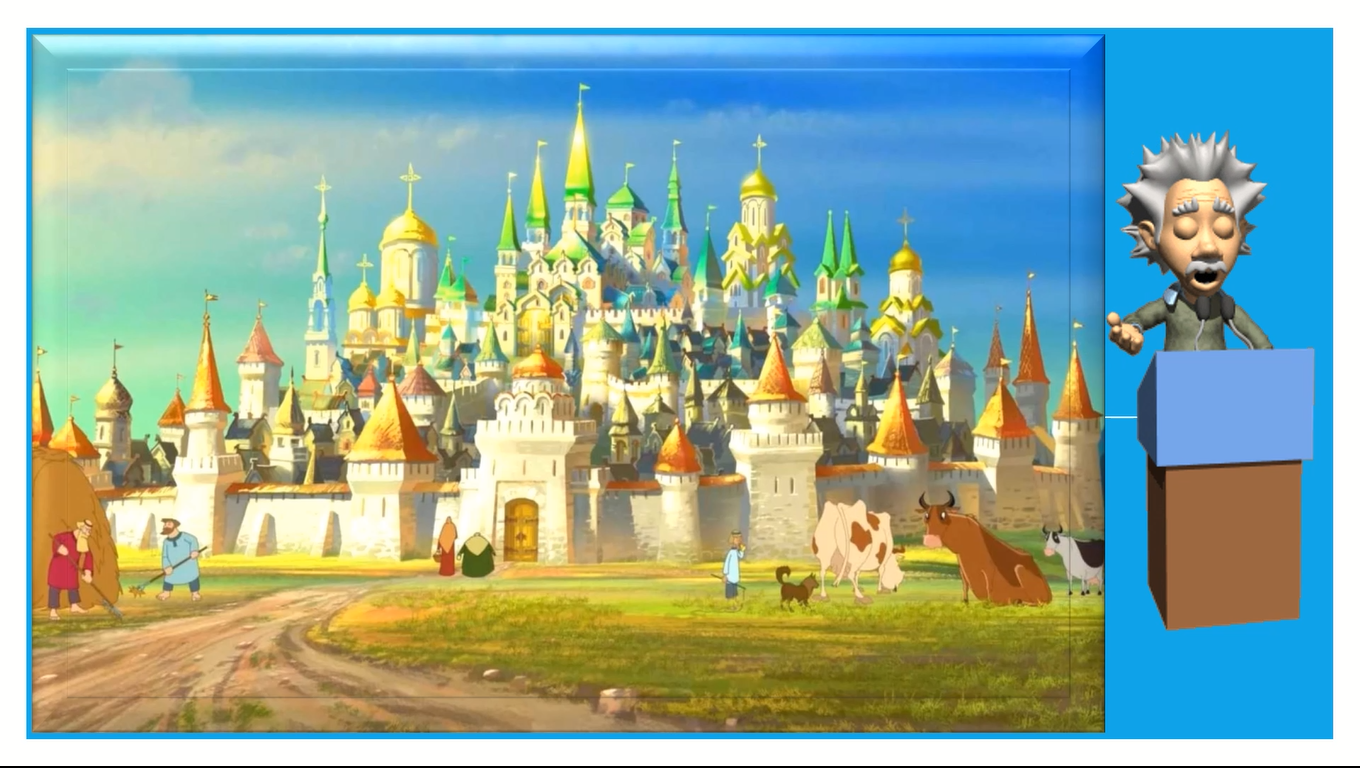 Профессор с помощью машины времени телепортируется в наше время.Он попадает на поле, где в воздухе летают самолеты, по полю едет поезд.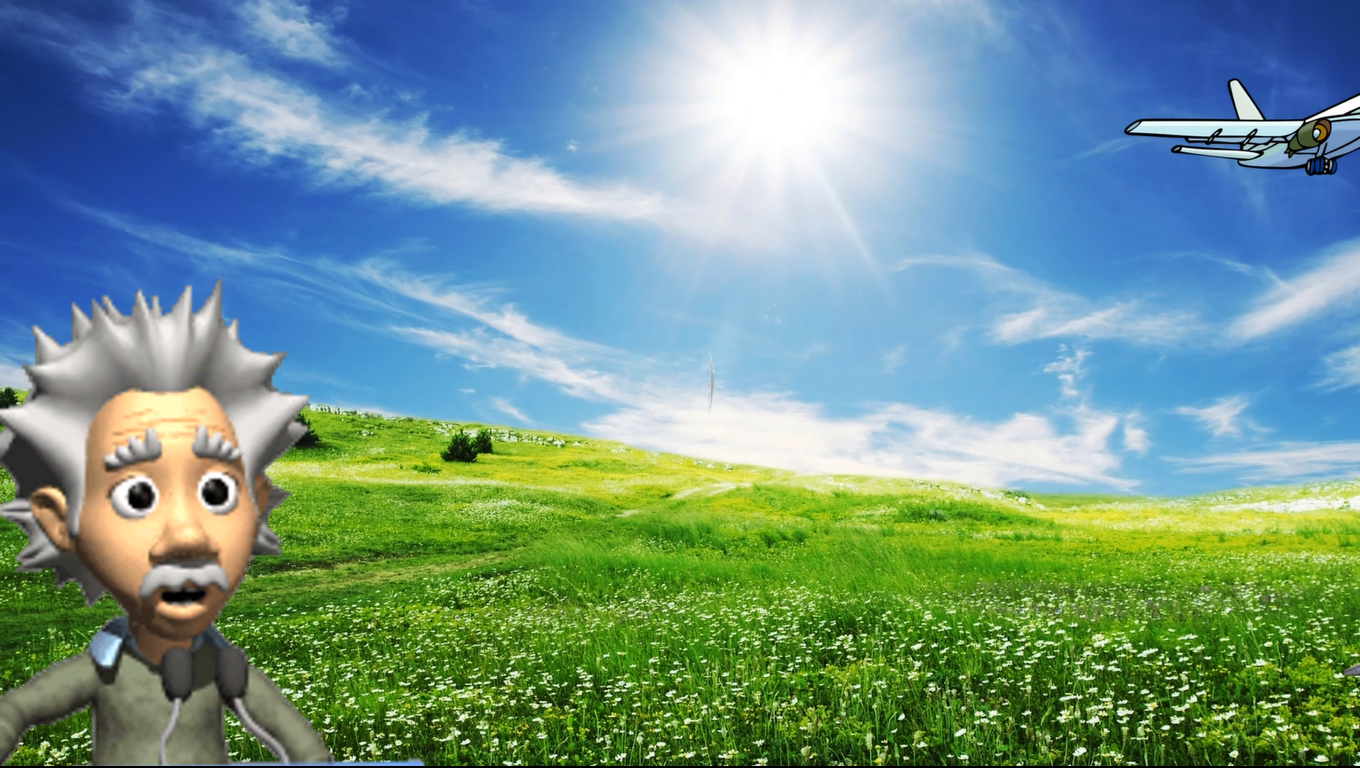 Профессор: Ой, где это я очутился? Надеюсь попал в ваш 21 век? Ой, как шумно? Что это такое?Умняшкин оказывается в комнате, рядом с ним появляется девочка.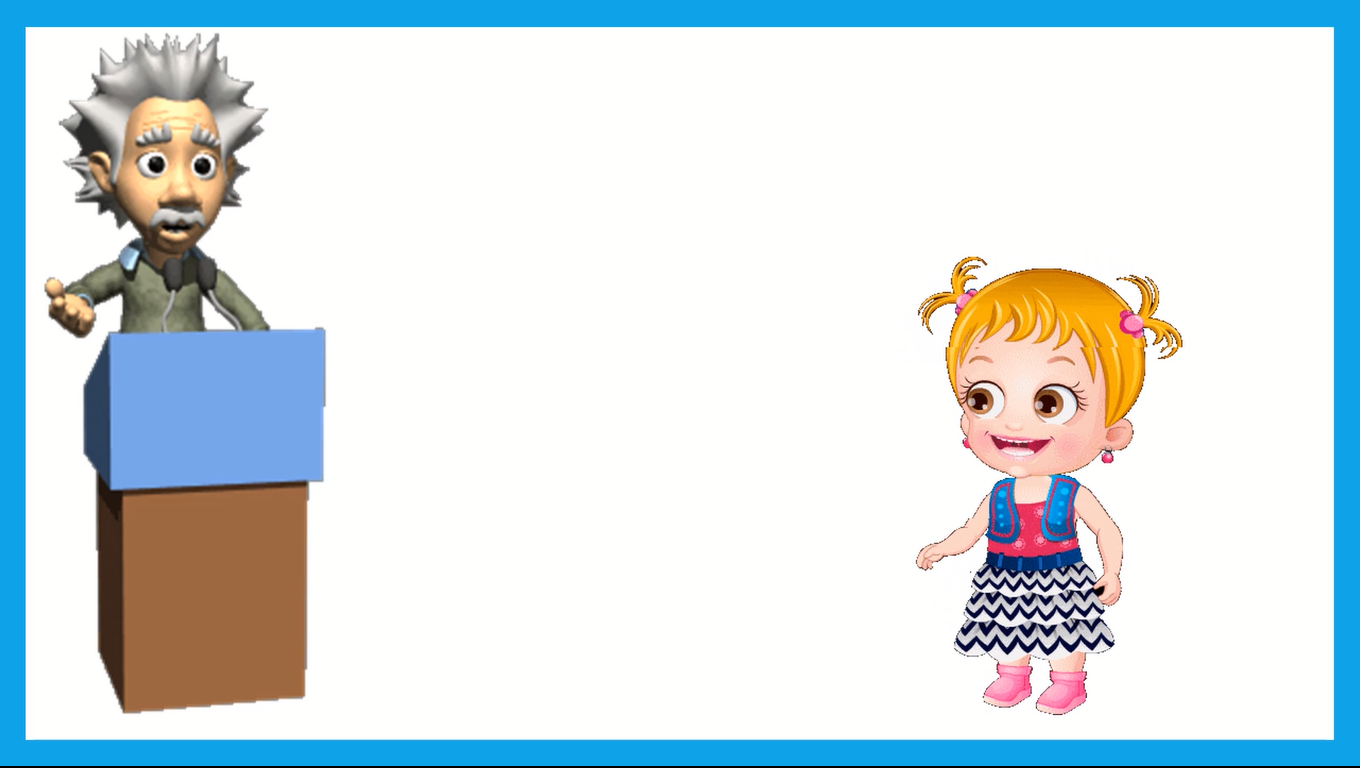 Основная часть:Девочка: Здравствуй, Умняшкин! Меня зовут Мария. Мы конечно с ребятами поможем тебе разобраться в транспорте, который появился у нас.Умняшкин: Спасибо, Маша и ребята. Я очень рад, что вы мне поможете.Мария: Расскажем о том транспорте, о котором знаем сами, например, это автомобиль (появляется автомобиль)Мария: Это грузовик (появляется грузовик) на нем перевозят груз.Мария: Это автобус. Его используют для перевозки людей (появляется автобус)Это поезд, его тоже используют для перевозки людей (появляется поезд).На картинке появляется 4 транспорта (автомобиль, поезд, автобус и грузовик).Мария: Весь этот транспорт называется наземным, потому что он ездит по земле.Появляется самолетМария: Это самолет. Он летает по воздуху и перевозит людей на большие расстояния.Появляется вертолет.Мария: Это вертолет. Он тоже может перевозить людей.Появляется ракетаМария: Эта ракета. Она улетает в космос и из нее можно посмотреть, как выглядит наш земной шар.Появляется воздушный шар.Мария: А это воздушный шар. Он тоже летает по воздуху.На экране появляется весь воздушный транспорт (самолет, вертолет, ракета и воздушный шар)Мария: Это транспорт называется воздушный, потому, что он весь летает по воздуху.Следующая картинка лодка Мария: Это лодка. Она плавает по воде.Появляется корабль.Мария: А это корабль. Он тоже плавает по воде.На экране яхта.Мария: Это яхта. На ней плавают люди.На экране трейлер.Мария: Это трейлер, на нем перевозят разный груз.На экране появляется водный транспорт (лодка, трейлер, корабль, яхта) 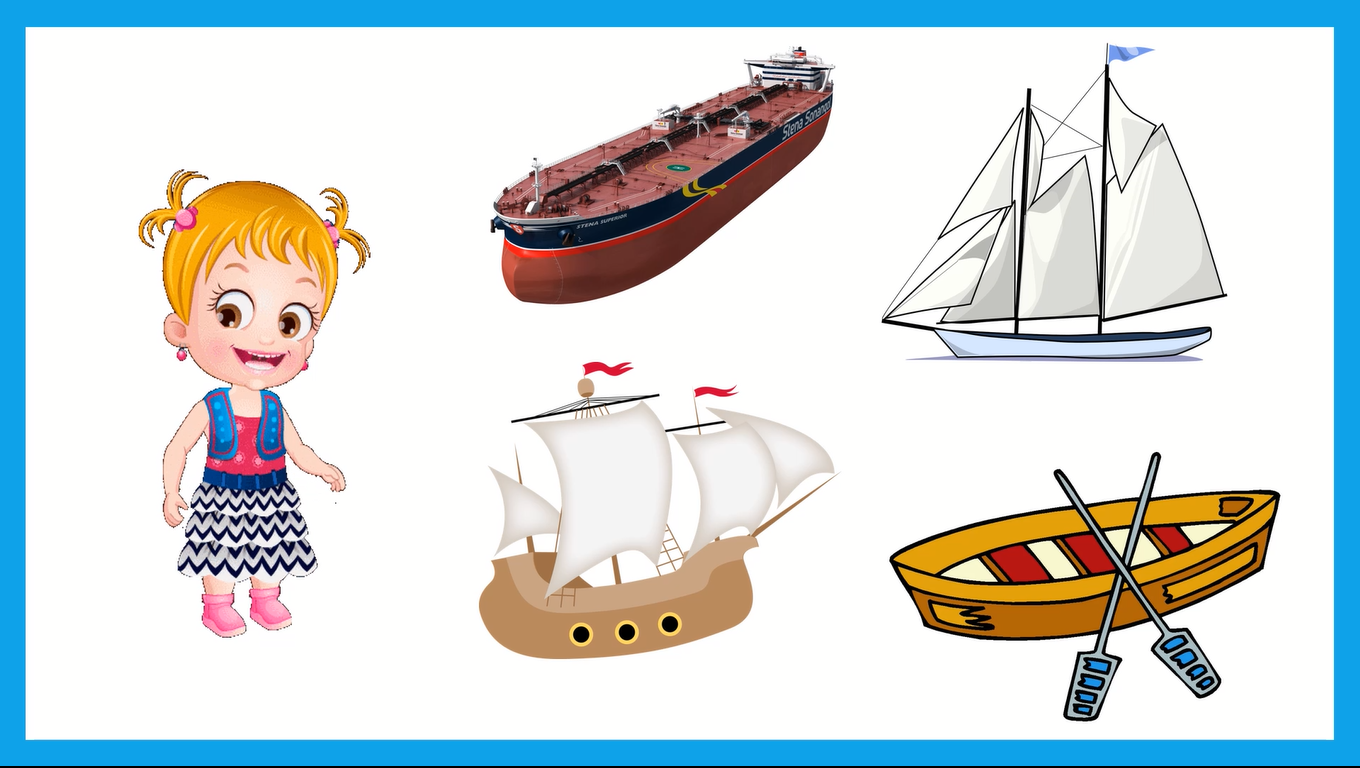 Мария: Весь этот транспорт называется водный, потому, что он весь плавает по воде. А теперь, мы немножко поиграем.Игра 4 лишний Мария: Посмотри внимательно на картинку, какой транспорт у нас здесь лишний?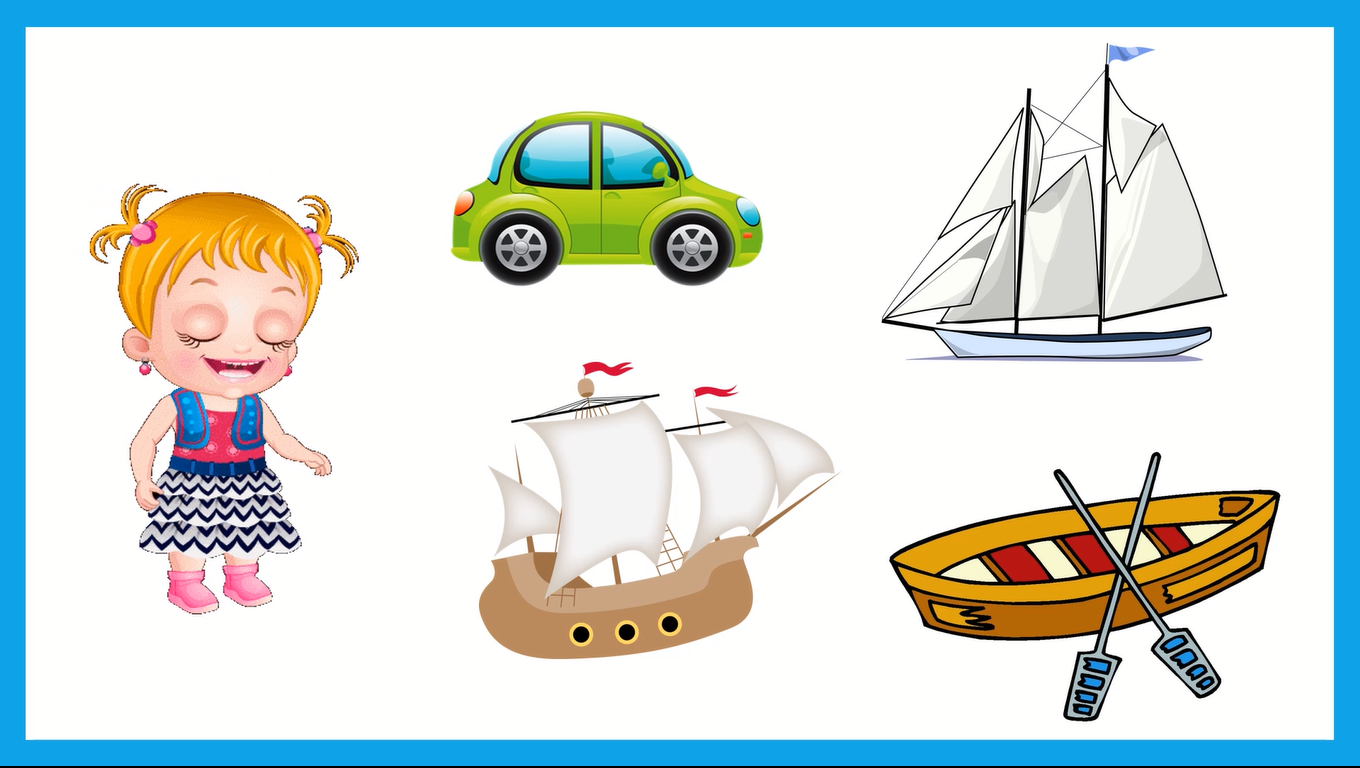 Ответы детей.Мария: правильно. Здесь лишним является автомобиль, потому что автомобиль у нас наземный транспорт, а все остальное у нас относится к водному транспорту.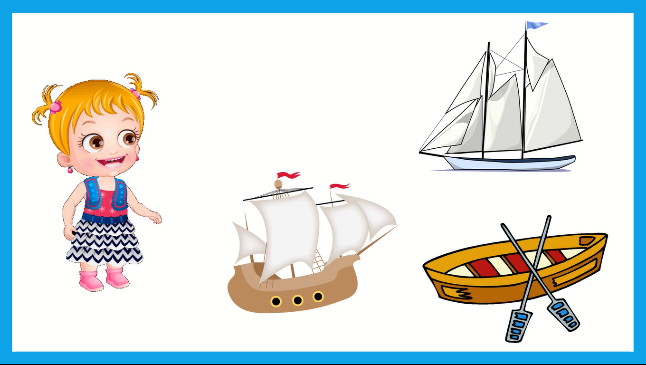 Мария: А здесь какой транспорт лишний?Ответы детейМария: Правильно, самолет. Потому, что самолет у нас относится к воздушному транспорту, а весь остальной транспорт здесь нарисован – наземный.Слайд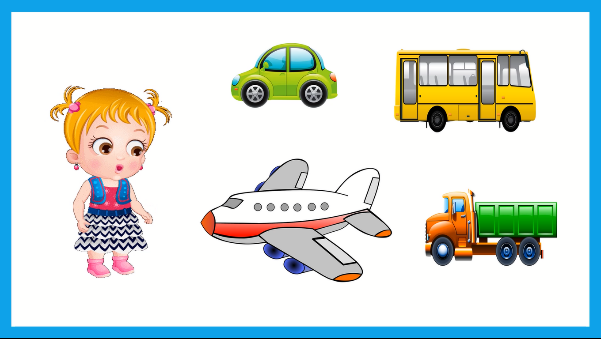 Мария: А здесь что лишние? Правильно это корабль, он у нас относится к водному виду транспорта, а весь остальной транспорт, который здесь изображен это воздушный транспорт.Игра «Чья тень?»Мария: Посмотри внимательно на картинку и определи от какого транспорта упала эта тень?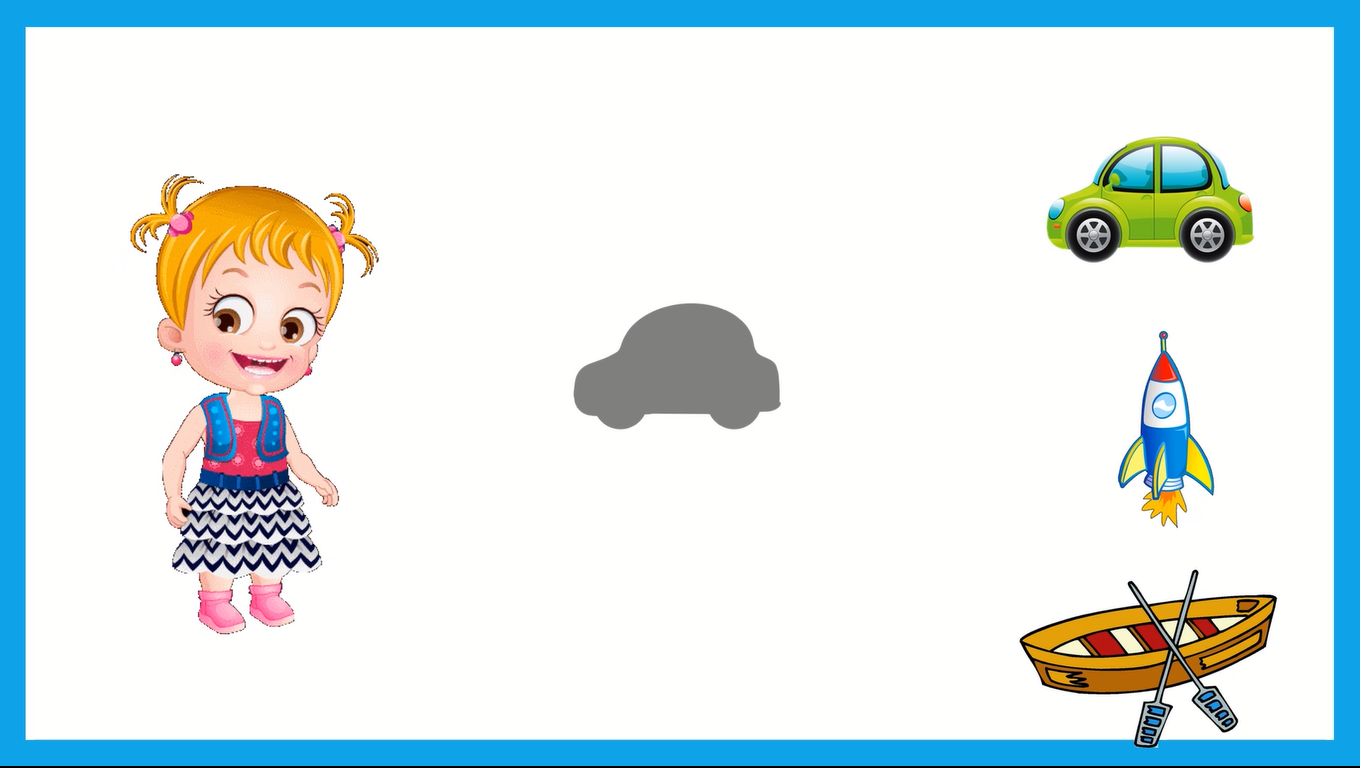 Ответы детей.Мария: Правильно, это тень от автомобиля.Мария: А это тень от какого транспорта?Ответы детей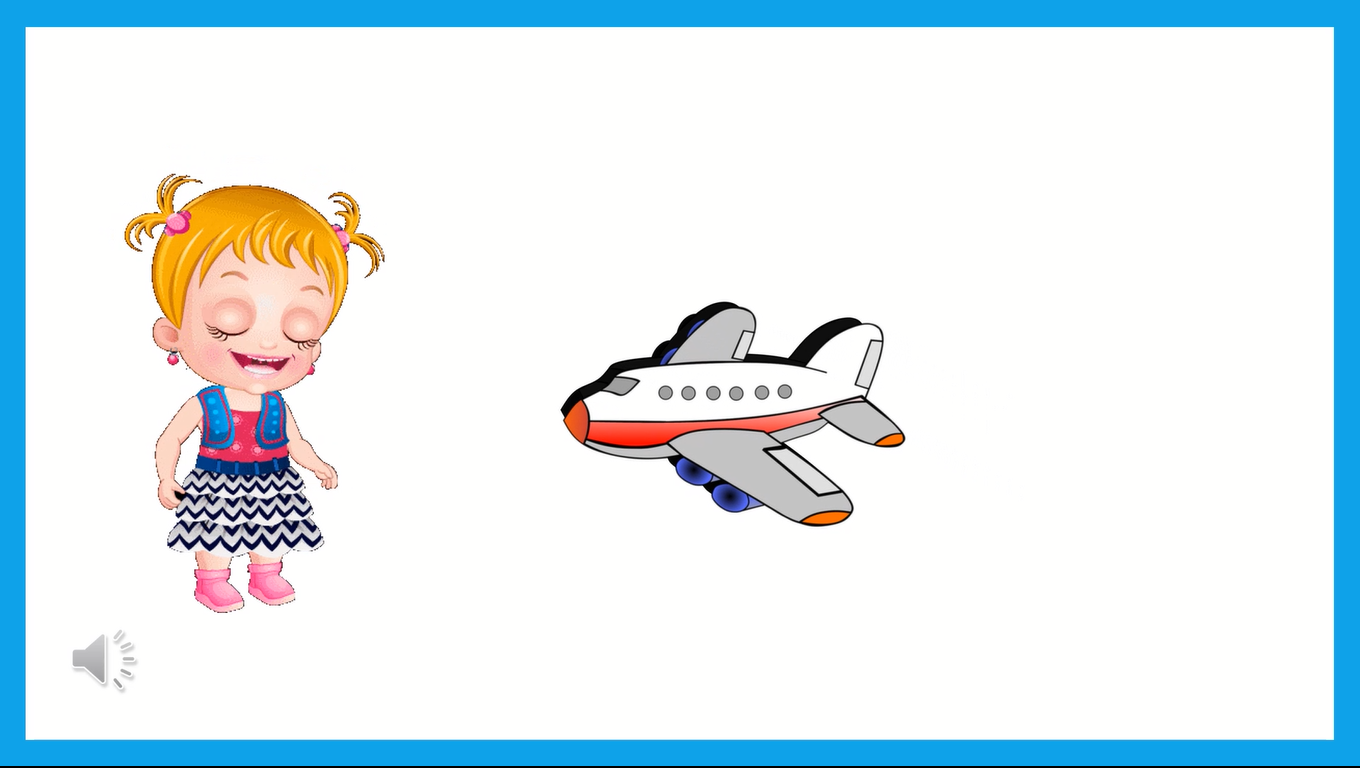 Мария: правильно, это тень от самолета, а это тень от какого транспорта?Ответы детей.Мария: правильно, это тень от яхты.Загадки.Мария: вы любите отгадывать загадки?Ответы детей.Мария: Сейчас я вам загадаю загадку.Крыльев нет у этой птицы.Но нельзя не удивиться,Лишь распустит птица хвост,И поднимется до звезд. Что это такое?Ответы детей.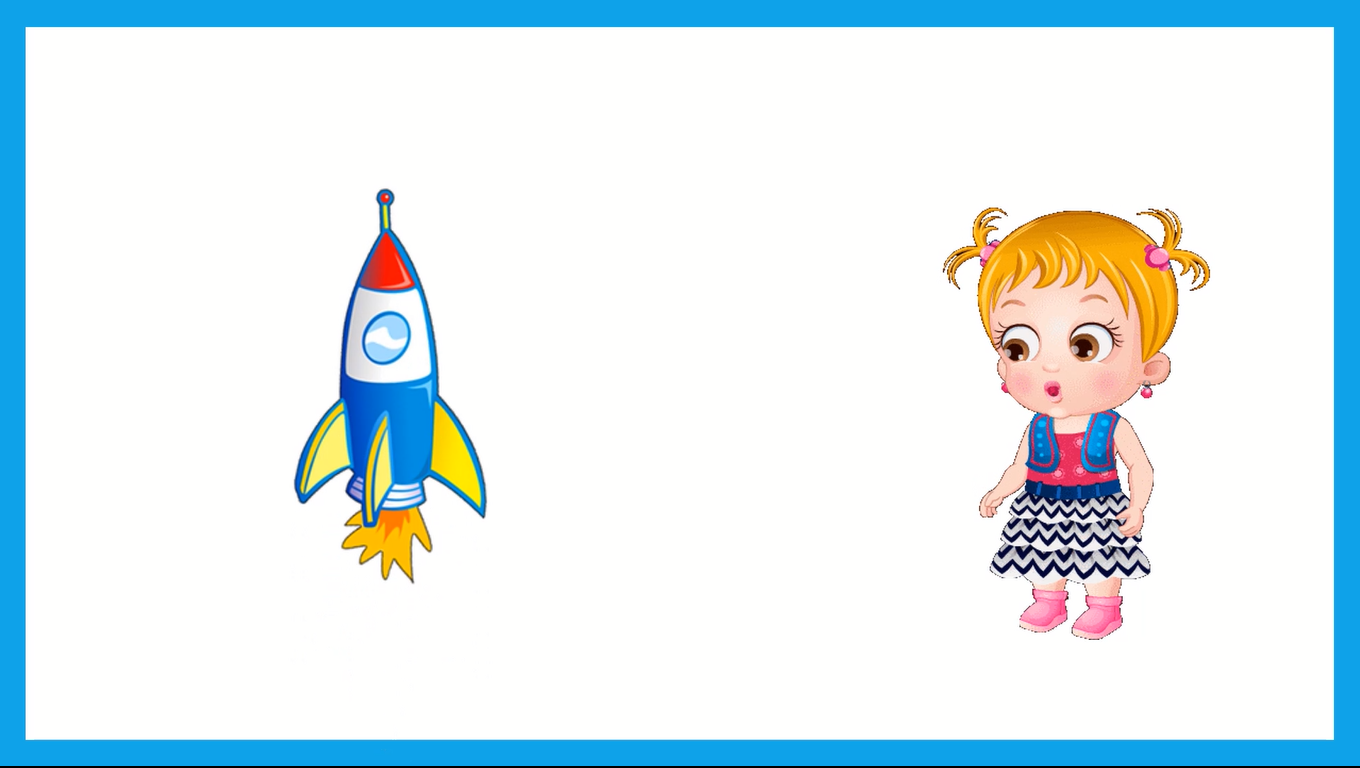 Мария: Ты молодец! Правильно это ракета. Слушай следующую загадку.Это что за вентилятор,Над землей завис, ребята,И ревет, и тарахтитХоть без крыльев, но летит.Ответы детей.Мария: Правильно, это вертолет.Умняшкин: Спасибо, ребята, я многое узнал о вашем транспорте, но больше всего мне понравился самолет. Расскажите, пожалуйста из чего состоит самолет?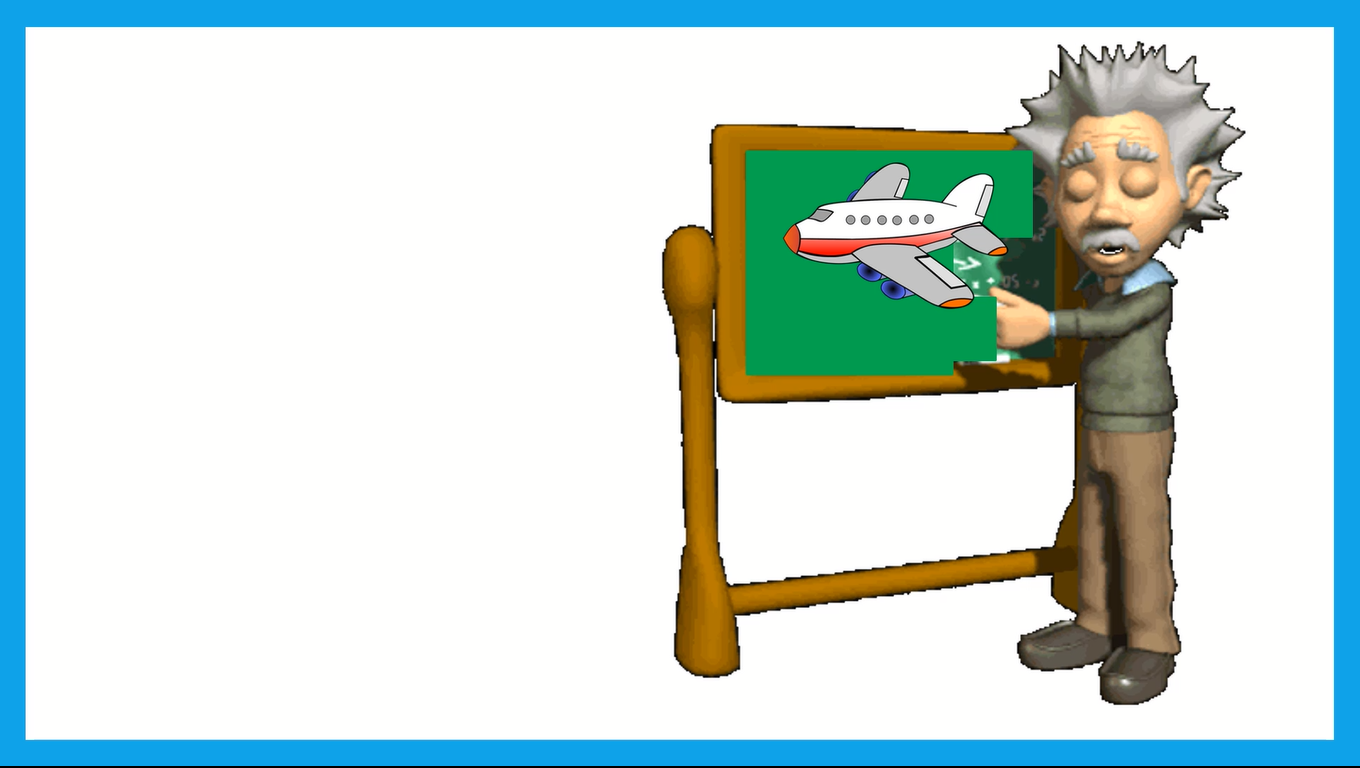 Мария: У самолета есть крылья (стрелочка показывает на крылья)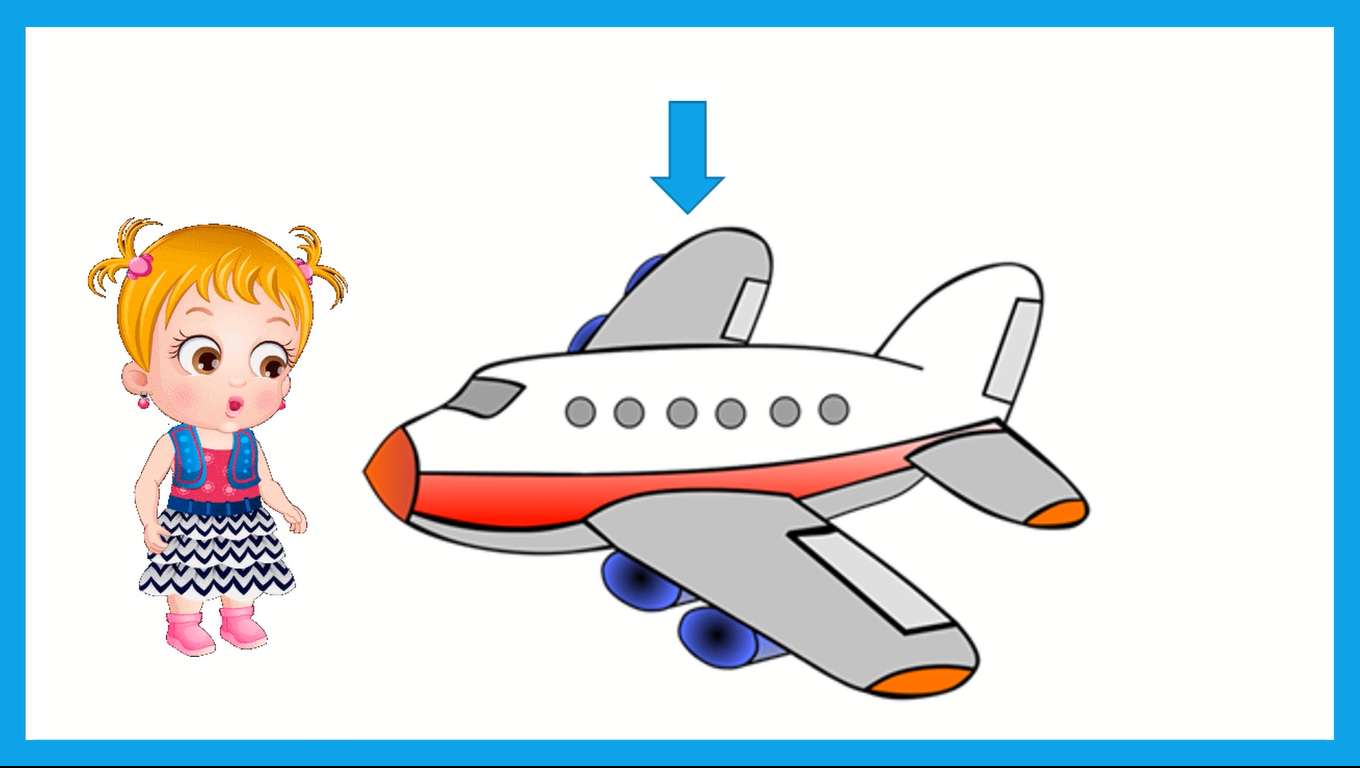 Мария: Это основание (стрелочка показывает на фюзеляж)Мария: И хвостовая часть (стрелочка показывает на хвост) Мы с ребятами, сейчас покажем, как делать самолет. Мария: Берем пластилин и крутим колбаску. Это будет основание.Мария: Отщипываем еще два кусочка. Это будет у нас крылья!Мария: Делаем небольшие колбаски и их сплющиваем. Крепим крылья к основанию самолета.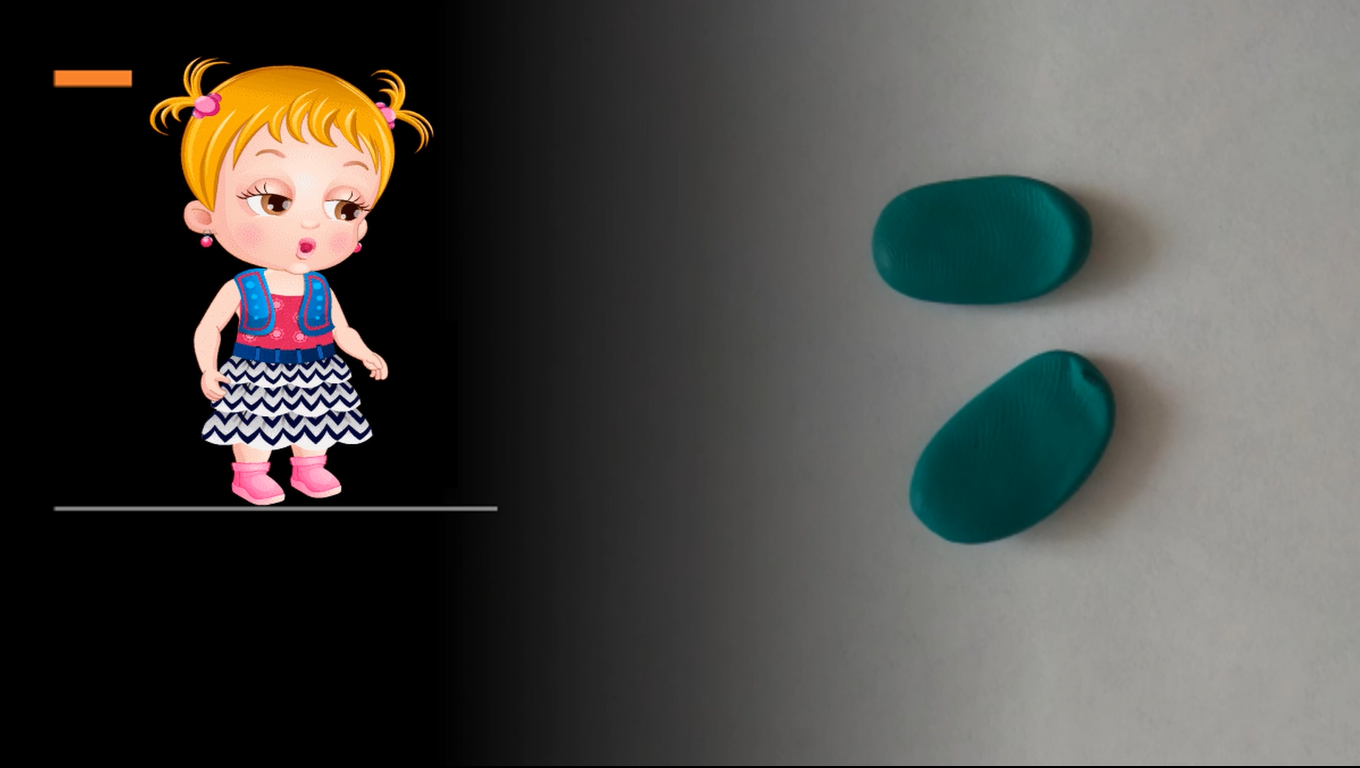 Мария: Переходим к хвостовой части. Отщипываем еще три кусочка и делаем из них шарики. Шарики сплющиваем. Крепим кружочки к хвостовой части.Мария: Вот такой замечательный самолет у нас получился.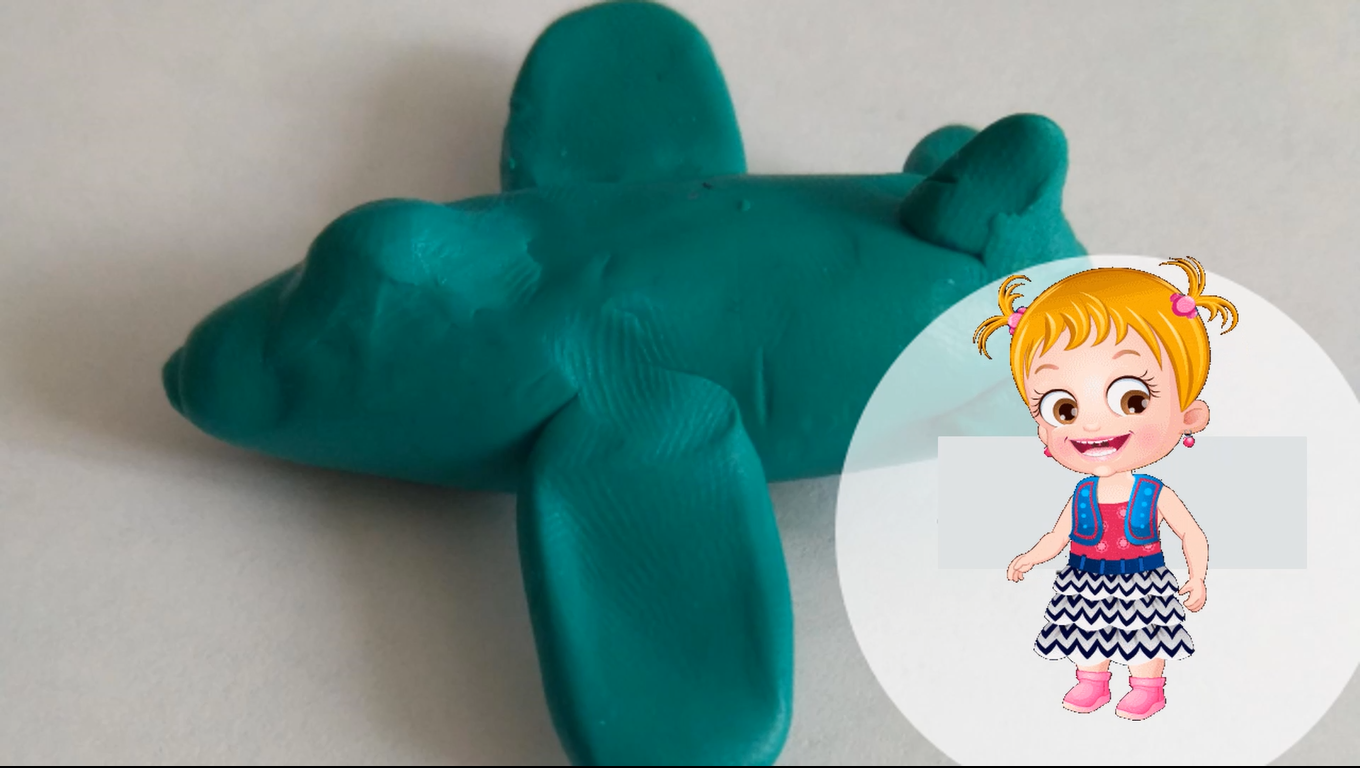 Умняшкин: Большое вам спасибо, ребята, вы очень мне помогли разобраться в транспорте. Очень понравился ваш самолет. Я его заберу с собой и сделаю точно такой же. Ребята, мне очень хочется по быстрее начать. Спасибо вам еще раз! До свидания!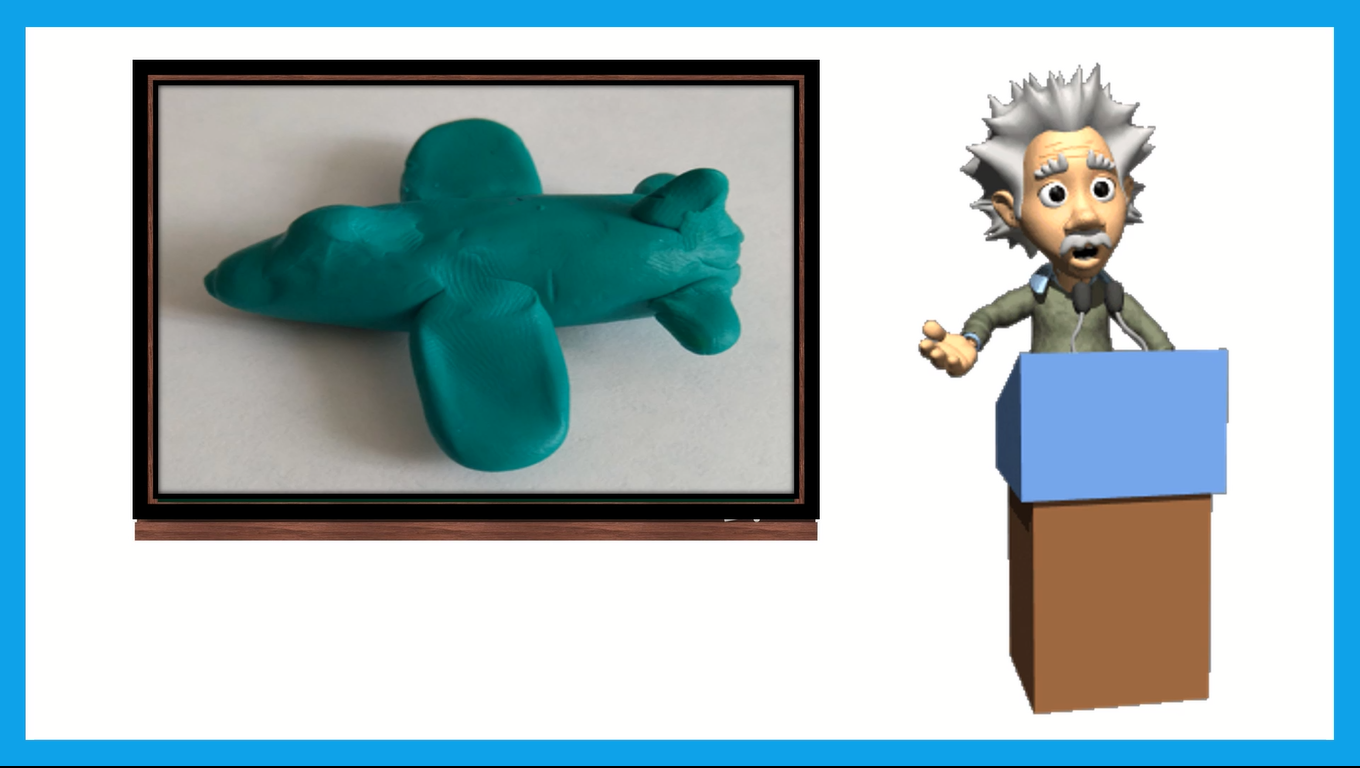 Итог занятия:На экране картинка на которой Умняшкин сделал транспорт.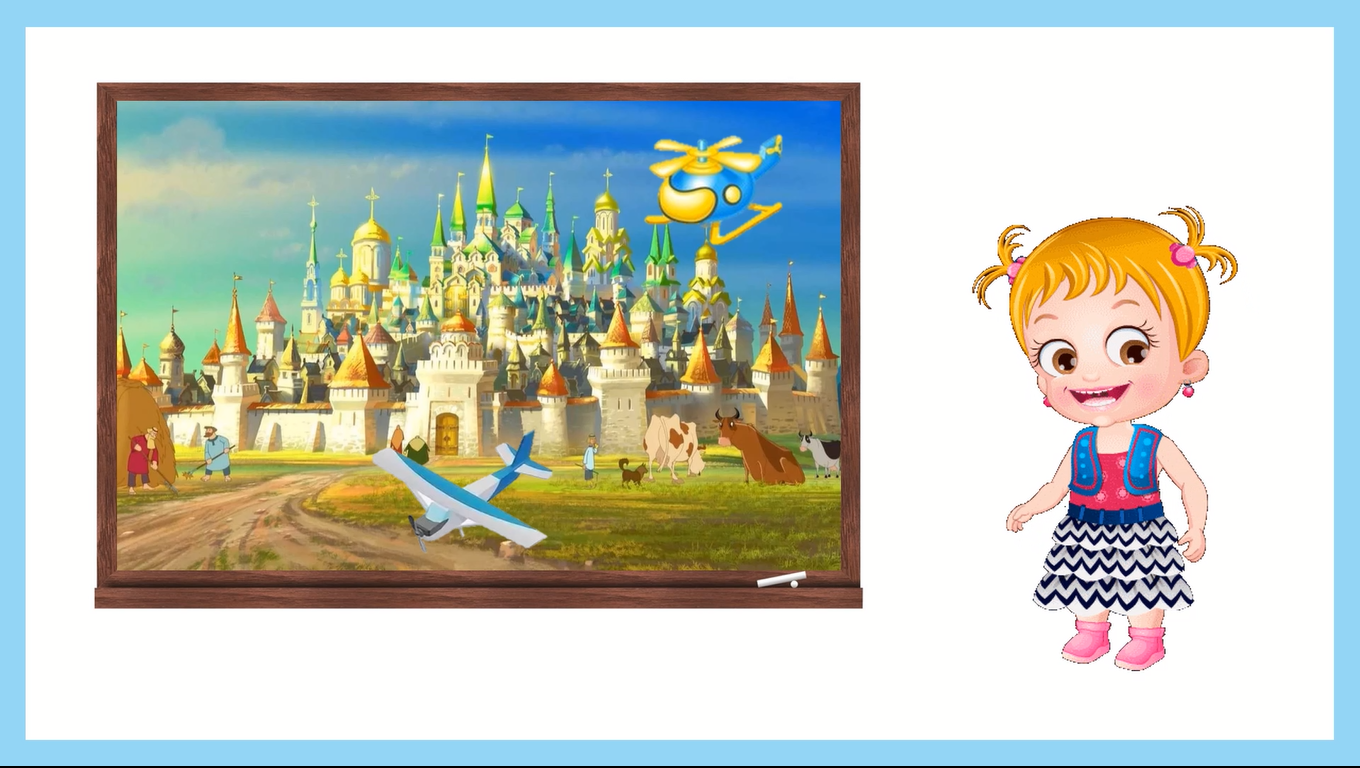 Мария: Ребята, смотрите, Умняшкин прислал нам уже отчет, что же он сделал.  Посмотрите, какой красивый у него самолет получился и вертолет, тоже сделал. Ребята, теперь вы можете сделать такой же самолет из пластилина. А нам с вами пора прощаться. Пока, пока! До новых встреч!Литература: https://yandex.ru/images/search?text=%D0%90%D0%BD%D0%B8%D0%BC%D0%B0%D1%86%D0%B8%D1%8F%20%D0%B4%D0%B5%D0%B2%D0%BE%D1%87%D0%BA%D0%B0&stype=image&lr=2&source=serp – используемые анимационные картинкиhttps://yandex.ru/images/search?text=%D0%BA%D0%B0%D1%80%D1%82%D0%B8%D0%BD%D0%BA%D0%B8%20%D1%82%D1%80%D0%B0%D0%BD%D1%81%D0%BF%D0%BE%D1%80%D1%82%D0%B0%20%D0%B4%D0%BB%D1%8F%20%D0%B4%D0%BE%D1%88%D0%BA%D0%BE%D0%BB%D1%8C%D0%BD%D0%B8%D0%BA%D0%BE%D0%B2&stype=image&lr=2&source=serp – используемые иллюстрацииhttps://zvukipro.com/531-zvuki-legkovogo-avtomobilja.html - используемые звукиhttps://zvukipro.com/1975-nezhnaja-muzyka-bez-slov-i-bez-avtorskih-prav.html - используемая музыка.